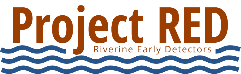 Project RED Field Data Collection SheetCheck all of the species you looked for: □ Japanese hops  □ Non-native phragmites   □ Japanese knotweed   □ purple loosestrife   □Flowering rush   □ yellow iris   □ yellow floating heart   □ Eurasian watermilfoil   □ curly-leaf pondweed   □ hydrilla   □ water hyacinth   □ Brazilian waterweed   □ water lettuce   □ starry stonewort  □ parrot feather   □ New Zealand mudsnail   □ faucet snail   □ Asian clam   □ zebra mussels   □ quagga mussels   □ rusty crayfish   □ red swamp crayfish      □ other ______________________________________________________STEP 1: Record locations of invasive species using a GPS unit (datum WGS84). Check photo or sample if one was taken.Species 	Latitude 	N Longitude 	W Area 		M2  □ Photo □ Sample ID#           Species 	Latitude 	N Longitude 	W Area 		M2 □ Photo  □ Sample ID#           Species 	Latitude 	N Longitude 	W Area 		M2 □ Photo  □ Sample ID#           Species 	Latitude 	N Longitude 	W Area 		M2 □ Photo  □ Sample ID#           Species 	Latitude 	N Longitude 	W Area 		M2 □ Photo  □ Sample ID#           Species 	Latitude 	N Longitude 	W Area 		M2 □ Photo  □ Sample ID#           STEP 2:  Send your photograph or sample to an expert for verification.				         RESULTSSTEP 3:  Data was entered into SWIMS on 	  by   	                            Date	NameReturn a copy of the completed form to UW Madison Division of Extension: 445 Henry Mall, Room 202, Madison WI 53706 or wav@extension.wisc.edu. Remember, all trip data is valuable to us even if you did not find any invasive species!NameNamePhonePhonePhonePhoneEmailEmailEmailEmailStreet AddressStreet AddressStreet AddressStreet AddressCityCityCityCityStateZipOrganizationOrganizationOrganizationWaterbodyWaterbodyWaterbodyWaterbodyWaterbodyDateDateStart TimeEnd TimeEnd TimeStart LatitudeStart LatitudeStart LatitudeStart LatitudeStart LongitudeStart LongitudeStart LongitudeDescription of Start Location (ex. CTH K Bridge)Description of Start Location (ex. CTH K Bridge)Description of Start Location (ex. CTH K Bridge)Description of Start Location (ex. CTH K Bridge)Description of Start Location (ex. CTH K Bridge)Description of Start Location (ex. CTH K Bridge)Description of Start Location (ex. CTH K Bridge)Description of Start Location (ex. CTH K Bridge)Description of Start Location (ex. CTH K Bridge)Description of Start Location (ex. CTH K Bridge)End LatitudeEnd LatitudeEnd LatitudeEnd LatitudeEnd LatitudeEnd LongitudeEnd LongitudeEnd LongitudeEnd LongitudeEnd LongitudeDescription of End LocationDescription of End LocationDescription of End LocationDescription of End LocationDescription of End LocationDescription of End LocationDescription of End LocationDescription of End LocationDescription of End LocationDescription of End LocationName of Verifier    Date ReceivedID# of Samples/PhotosID# of PositivesID# of Negatives